Consulate General of IndiaHambantotaPress Release 30th July  2015 “Bandish Fusion” Musical Programme on 13th August 2015 by Maestro Pandit Subhen Chatterjee and his group to celebrate the 69th Independence Day of India at University of Ruhunu, MataraAs part of the 69th Independence Day Celebrations of India, which falls on 15th August 2015, the Consulate General of India, Hambantota in collaboration with University of Ruhunu would be organizing “Bandish Fusion” by the Grammy nominated and internationally acclaimed percussion Maestro Pandit Subhen Chatterjee, along with his fusion band KARMA on 13th August, 2015 at 1800 hrs at the FMST Auditorium, University of Ruhuna, Wellamadama, Matara.Bandish Fusion would be inaugurated by Hon’ble Governor of Southern Province H.E. Mr. Hemakumara Nanayakkara at 1800 hrs. The programme is expected to be attended by senior Government officials and local public.  It is expected that about 1000 people would attend the performance.Bandish Fusion is an experience of soul-stirring effect of sheer melodic beauty fused with incredible rhythms taking one to a whole new level of musical raptures.Pandit Subhen Chatterjee is an accomplished Indian percussionist and table player, who has developed a unique and distinctive style that draws upon his knowledge of multiple music “Gharanas”.  In 1985, he created the fusion band Karma, with a team of some of the top ranked musicians of India.  One of the oldest bands in India, Karma plays unique fusion music that combines Indian music with elements of contemporary Jazz, Afro-Cuban and Mediterranean music.  Bandish Fusion is a soul-stirring experience of sheer melodic beauty, fused with incredible rhythms.  Pandit Chatterjee will be accompanied by Dipannita Acharya (vocal), Sambit Chatterjee (drum), Suvam Moitra (guitar) Arnab Chakraborty (Bass Guitar) and Subhas Mondal (keyboard).Pandit Subhen Chatterjee has lately been included in the GUINESS BOOK OF WORLD RECORDS by performing at a LIVE concert in Jorhat (Assam, India) with 300 odd musicians playing ONE SINGLE COMPOSITION for 52 minutes without a break.  Admission to the event is free and sitting is on first come first served basis.All are welcome.[We are also conducting a workshop on 12th August 2015 from 1400 hrs to 1600 hrs at the Career Guidance Auditorium of the University of Ruhuna, interested aspirants may register their names with University (Ms. Maduka Wijerathna, Tel. 0412227004, Ext. 2135)]For further details please contact the Consulate General of India on telephone no.00-94-47-2222500 and E mail: cg.hambantota@mea.gov.inN.B. Please be kind enough to carry this press release in your Daily/weekend editions.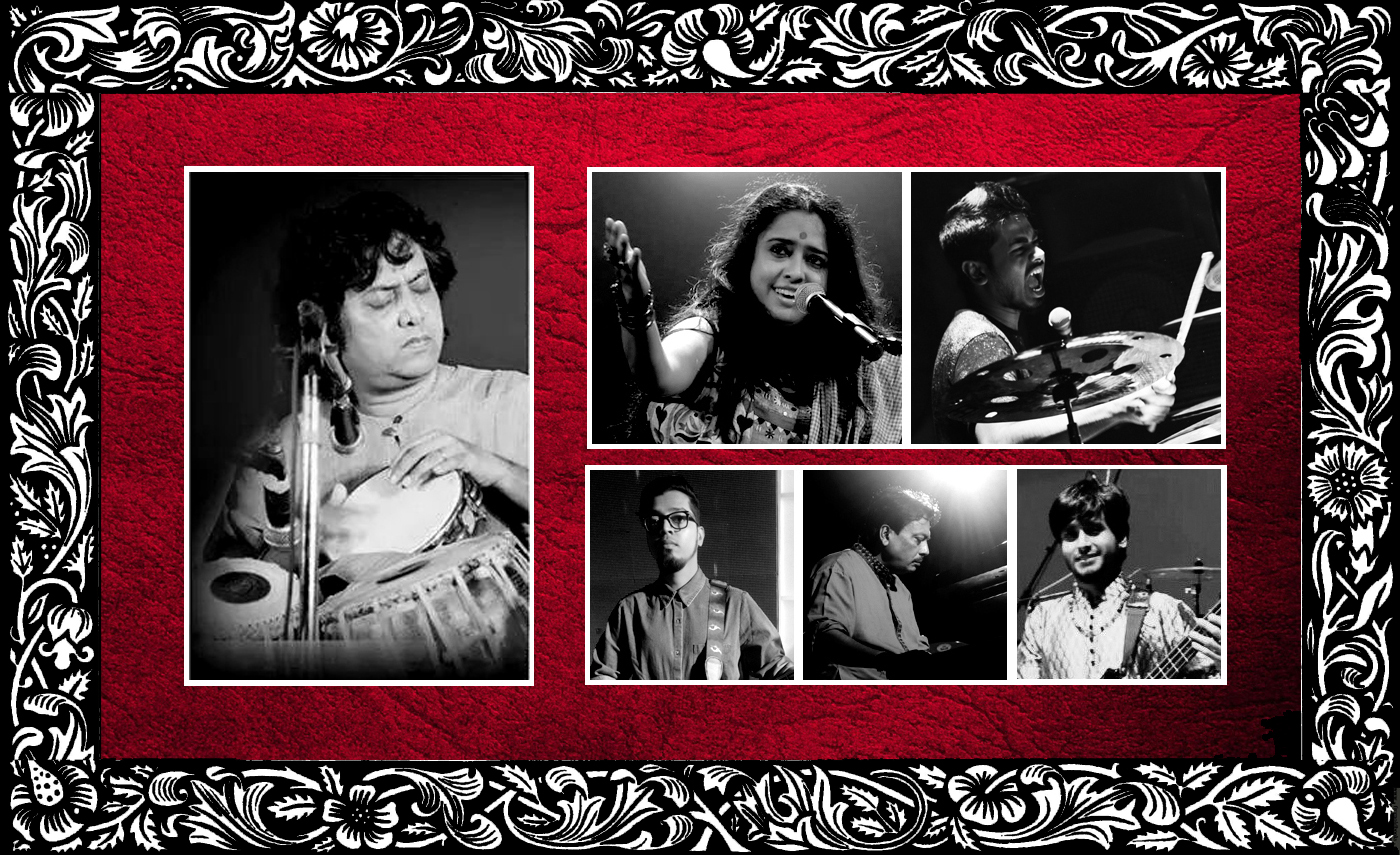 